FEDERATION ALGERIENNE  DE  FOOTBALL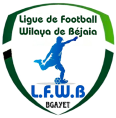 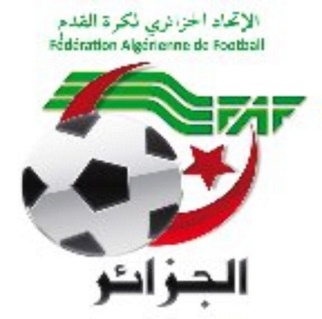 LIGUE DE  FOOTBALL  DE  LA  WILAYA  DE  BEJAIACité DES FRERES BOURENINE  BEJAIATel ( fax) 034 125 465                                                       Mail : liguefootballbejaia@gmail.comCOURRIER : ARRIVEEB- CLUBS :ARBB : Rapport A/S rencontre NRBS/ARBB (U15). Noté.Changement de programmation et groupe U13. Noté.IRBBH : Rapport A/S arbitrage rencontre OF/IRBBH (Séniors). Noté.NRBS : Demande d’accréditation. Noté.AJTO : Report de la rencontre (plateau U13). Noté.FCB : Report de la rencontre (plateau U13). Noté.C –DIVERSAPC Sidi Aich : Sollicitant des arbitres pour tournoi. Noté.Ligue sport et travail : Programme des rencontres. Remerciements.D- D.J.S :Réunion de préparation rencontre ligue II et D III amateur. Noté.PV de la réunion de préparation des rencontres ligue III amateur. Remerciements.A - FAF / LNF / LFF/LRFA / LNF-S :FAF : Circulaire N° 016 du 10/01/2024 relative à la deuxième période d’enregistrement des licences (Séniors) du 15/01/2024 au 31/01/2024. Noté.LNFF :Nous transmettons la Programmation des rencontres de football (Séniors et Jeunes). Remerciements.LRFA :Nous transmettons la Programmation des rencontres de football (Jeunes). Remerciements.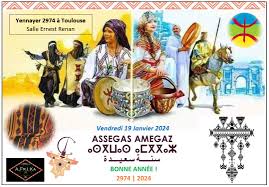                                         DEPARTEMENT DE L’ADMINISTRATION                                                          ET FINANCES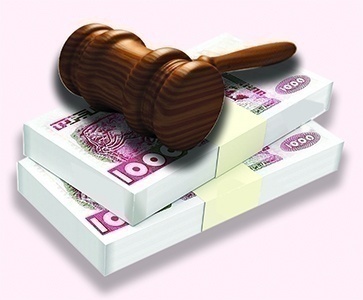 Membres présents : ABDELFETTAH       DAF      IDIRENE                 Membre      DJOUDER               SG      Ordre du jour :  Recouvrement des amendes parues au BO N° 11.Rappel Article 133 : Amendes Les amendes infligées à un club doivent être réglées dans un délai de trente (30) jours à compter de la date de notification. Passé le délai de trente (30) jours et après une dernière mise en demeure pour paiement sous huitaine, la ligue défalquera un (01) point par mois de retard à l’équipe seniors du club fautif. NOTE    AUX   CLUBSConformément aux dispositions de l’article 133 des RG relatif aux amendes, les Clubs concernés sont tenus de s’acquitter des montants indiqués ci-dessous au plus tard le Mercredi 07 Février 2024 à 16 heure, soit en espèces soit par versement bancaire au compte B. E. A  N° : 00200040400425009397.      Après versement, il y a lieu d’adresser à la Ligue la copie du bordereau de      Versement bancaire.ETAT RECAPITULATIF DES AMENDESFEDERATION ALGERIENNE DE FOOTBALL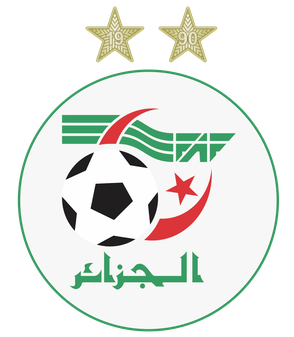 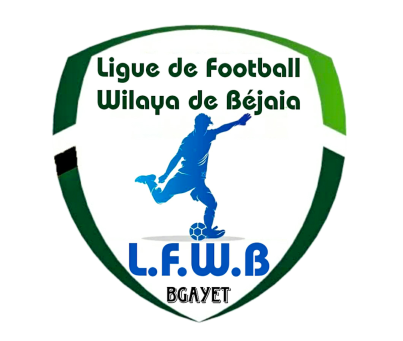 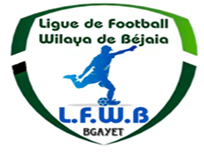 الاتحاد الجزائري لكرة القدمLIGUE DE FOOT BALL DE LA WILAYA DE BEJAIAرابطة كرة القدم لولاية بجايةCOMMISSION JURIDICTIONNELLE DE DISCIPLINEMembres présents :Melle   FRISSOU        NADIA              JuristeMr      MEZIANE       KARIM             SecrétaireMr.     DJOUDER       A/MADJID      S/GENERALMembre absent (excusé) : Mr  IDIR    LAID     Membre.Ordre du jour :   Traitements des Affaires Disciplinaires.Division « HONNEUR »Affaire n°117: Rencontre *ASOG–  ARBB* Du 05.01.2024 Affaire n°118: Rencontre *JSM –  USS* Du 05.01.2024Affaire n°119: Rencontre *RCS –  JSBA* Du 05.01.2024Affaire n°120: Rencontre *CRBA –  CRM* Du 05.01.2024 Division « PRE-HONNEUR »Affaire n°121: Rencontre *OCA –  NRBS* Du 05.01.2024 Affaire n°122: Rencontre *IRBBH –  JSB* Du 05.01.2024 Affaire n°123: Rencontre *ESS –  JSTA* Du 05.01.2024 Affaire n°124: Rencontre *OST –  OF* Du 05.01.2024 Division « JEUNES U19 »Affaire n°125 : Rencontre *ASAS – NCB * Du 03.01.2024Affaire n°126: Rencontre *WRBO – RCS  * Du 03.01.2024Affaire n°127: Rencontre *IRBBH – CRBAR * Du 02.12.2023Affaire n°128: Rencontre *OCA – ESS* Du 03 .01.2024Affaire n°129 : Rencontre *CSPC – CRBA * Du 03.01.2024Division « JEUNES U17 »Affaire n°130: Rencontre *OF – JST * Du 03.01.2024Affaire n°131: Rencontre *NRBS – ARBB * Du 03.01.2024ETAT RECAPITULATIF DES AFFAIRES   DISCIPLINAIRES TRAITEESJournées du 05/06.01.2024FEDERATION ALGERIENNE DE FOOTBALLالاتحاد الجزائري لكرة القدمLIGUE DE FOOT BALL DE LA WILAYA DE BEJAIAرابطة كرة القدم لولاية بجايةMembres présents :Mr     MOSTPHAOUI        LACHEMI             Président C.SMembres présents :Mr     AOUCHICHE          EL DJOUDI             Président C.JMr     LARABI                  SAID                        MembreMr     TABET                    YAHIA                     MembreObjet : étude des affaires litigieusesAffaire N° 09 : Rencontre   JSTA – JSBA (U19)  du 06/01/2024Après lecture de la feuille de match Attendu que la rencontre du championnat « U19 » JSTA / JSBA était régulièrement programmée au stade d’ADEKAR ;Attendu qu’à l’heure prévue de la rencontre, les équipes des deux clubs étaient présentes sur le terrain.Attendu que la rencontre a bel et bien débuté dans des conditions normales.Attendu qu’à la 30° minute de jeu, et suite aux mauvaises conditions climatiques (pluie abondante et vent violent) rendant le jeu et la visibilité difficiles, l’arbitre a mis fin à la rencontre.Par ces motifs, la Commission décide :Match à reprogrammer à une date ultérieure.Affaire N° 10 : Rencontre   JSTA – JSBA (U17)  du 06/01/2024Après lecture de la feuille de matchAttendu que la rencontre du championnat « U17 » JSTA / JSBA était régulièrement programmée au stade d’ADEKAR ; ;Attendu qu’à l’heure prévue de la rencontre, les équipes des deux clubs étaient présentes sur le terrain.Attendu que l’arbitre a refusé de faire jouer la rencontre suite aux mauvaises conditions climatiques (pluie abondante et vent violent) rendant le jeu et la visibilité difficiles.Par ces motifs, la Commission décide :Match à reprogrammer à une date ultérieure.Affaire N° 11 : Rencontre   JSTA – JSBA (U15)  du 06/01/2024Après lecture de la feuille de matchAttendu que la rencontre du championnat « U15 » JSTA / JSBA était régulièrement programmée au stade d’ADEKAR ; ;Attendu qu’à l’heure prévue de la rencontre, les équipes des deux clubs étaient présentes sur le terrain.Attendu que l’arbitre a refusé de faire jouer la rencontre suite aux mauvaises conditions climatiques (pluie abondante et vent violent) rendant le jeu et la visibilité difficiles.Par ces motifs, la Commission décide :Match à reprogrammer à une date ultérieure.FEDERATION ALGERIENNE DE FOOTBALLالاتحاد الجزائري لكرة القدمLIGUE DE FOOT BALL DE LA WILAYA DE BEJAIAرابطة كرة القدم لولاية بجايةDIRECTION DES COMPETITIONSHONNEURPROGRAMMATION  10° JOURNEEVENDREDI 12 JANVIER 2024SAMEDI 13 JANVIER 2024**********************************PRE-HONNEURPROGRAMMATION  10° JOURNEEVENDREDI 12 JANVIER 2024&&&&&&&&&&&&&&&&&&&&&JEUNES GROUPE « 1 »PROGRAMMATION 07° JOURNEEVENDREDI 12 JANVIER 2024SAMEDI 13 JANVIER 2024**********************************PROGRAMMATION 08° JOURNEEMATCHS AVANCEESSAMEDI 13 JANVIER 2024&&&&&&&&&&&&&&&&&&&&&JEUNES GROUPE « 2 »PROGRAMMATION 09° JOURNEEVENDREDI 12 JANVIER 2024SAMEDI 13 JANVIER 2024&&&&&&&&&&&&&&&&&&&&&JEUNES GROUPE « 3 »PROGRAMMATION 07° JOURNEEVENDREDI 12 JANVIER 2024SAMEDI 13 JANVIER 2024&&&&&&&&&&&&&&&&&&&&JEUNES GROUPE « A »PROGRAMMATION 09° JOURNEEVENDREDI 12 JANVIER 2024&&&&&&&&&&&&&&&&&&&JEUNES GROUPE « B »PROGRAMMATION 08° JOURNEEVENDREDI 12 JANVIER 2024&&&&&&&&&&&&&&&&&&&JEUNES GROUPE « C »PROGRAMMATION 09° JOURNEEVENDREDI 12 JANVIER 2024SAMEDI 13 JANVIER 2024&&&&&&&&&&&&&&&&&&&SOUS TOUTES RESERVES DE CHANGEMENT.FEDERATION ALGERIENNE DE FOOTBALLالاتحاد الجزائري لكرة القدمLIGUE DE FOOT BALL DE LA WILAYA DE BEJAIAرابطة كرة القدم لولاية بجايةLIGUE DE FOOT BALL DE LA WILAYA DE BEJAIAPLATEAU – ECOLE DE FOOTBALLCATEGORIE U13Programme Plateau N° 01GROUPE 01La direction technique de wilaya a communiqué le programme du 1er plateau.GROUPE « 01 » :LIEU : AMIZOUR organisateur club CRBA.Samedi 13 Janvier 2024Groupe 1 : CRB Amizour – J Ighil Ouazzoug – Bougie City – AS Karama –                   AS Oued Ghir – WA Tala Hamza – ACM Bejaia – Assirem Bejaia.HORAIRE : 10H00 – 12h00ORGANISATION :chaque équipe joue 1 match de 2 fois 20 minutesrèglement du football à 8**********************************LIGUE DE FOOT BALL DE LA WILAYA DE BEJAIAPLATEAU – ECOLE DE FOOTBALLCATEGORIE U13Programme Plateau N° 01GROUPE 02LIEU : S.E.TENINE organisateur club AEFSSamedi 13 Janvier 2024Groupe 2 :  AEF Sahel – ES Ibachiren – JSM Bejaia – CR Mellala –                   CR Bejaia – AJT Oued Ghir – Bejaia FC – AJT Bejaia.HORAIRE : 10H00 – 12h00ORGANISATION :chaque équipe joue 1 match de 2 fois 20 minutesrèglement du football à 8**********************************LIGUE DE FOOT BALL DE LA WILAYA DE BEJAIAPLATEAU – ECOLE DE FOOTBALLCATEGORIE U13Programme Plateau N° 01GROUPE 03LIEU : TICHY organisateur club JST Vendredi 12 Janvier 2024Groupe 3 : JS Tichy – AJST Bejaia  – CS P. Civile – EM Bejaia –                   US Merdj Ouamane – AS Ighil Ouchaalal – ES Ighzer Ouzarif – JS Bejaia.HORAIRE : 10H00 – 12h00ORGANISATION :chaque équipe joue 1 match de 2 fois 20 minutesrèglement du football à 8LIGUE DE FOOT BALL DE LA WILAYA DE BEJAIAPLATEAU – ECOLE DE FOOTBALLCATEGORIE U13Programme Plateau N° 01GROUPE 04LIEU : TIMEZRIT organisateur club FCA Vendredi 12 Janvier 2024Groupe 4 : FC Abainou – ES Akentas Feraoun  – JS Aguemoune – JSA Amizour –                   O Feraoun – ES Smaoun – MC Timezrit – AC Adekar.HORAIRE : 10H00 – 12h00ORGANISATION :chaque équipe joue 1 match de 2 fois 20 minutesrèglement du football à 8**********************************LIGUE DE FOOT BALL DE LA WILAYA DE BEJAIAPLATEAU – ECOLE DE FOOTBALLCATEGORIE U13Programme Plateau N° 01GROUPE 05LIEU : EL KSEUR organisateur club BCEK Samedi 13 Janvier 2024Groupe 5 : BC El Kseur – FC Bejaia  – MO Bejaia – ASC Bejaia –                   ASTW Bejaia – ES Bejaia – EF Ibourassen – NR Bejaia.HORAIRE : 10H00 – 12h00ORGANISATION :chaque équipe joue 1 match de 2 fois 20 minutesrèglement du football à 8LIGUE DE FOOT BALL DE LA WILAYA DE BEJAIAPLATEAU – ECOLE DE FOOTBALLCATEGORIE U13Programme Plateau N° 01GROUPE 06LIEU : AOKAS organisateur club JSCA Vendredi 12 Janvier 2024Groupe 6 : JSC Aokas – US Sidi Ahmed  – AWFS Bejaia – RC Ighzer Ouzarif –                   JS Djoua – ES Ait Melloul – Espérance Bejaia – AS S.E.Tenine.HORAIRE : 10H00 – 12h00ORGANISATION :chaque équipe joue 1 match de 2 fois 20 minutesrèglement du football à 8**********************************LIGUE DE FOOT BALL DE LA WILAYA DE BEJAIAPLATEAU – ECOLE DE FOOTBALLCATEGORIE U13Programme Plateau N° 01GROUPE 07LIEU : CHEMINI organisateur club JSC Vendredi 12 Janvier 2024Groupe 7 : OS Tinebdar – CA Sidi Ayad  – O Tibane – ASF Sidi Aich –                   El Flaye ACS – JS Chemini – OC Akfadou – ARB Barbacha.HORAIRE : 10H00 – 12h00ORGANISATION :chaque équipe joue 1 match de 2 fois 20 minutesrèglement du football à 8LIGUE DE FOOT BALL DE LA WILAYA DE BEJAIAPLATEAU – ECOLE DE FOOTBALLCATEGORIE U13Programme Plateau N° 01GROUPE 08LIEU : AIT SMAIL organisateur club ASAS Vendredi 12 Janvier 2024Groupe 8 : US Tamridjet – O Kherrata  – JS Melbou – AS Ait Smail –                   OM Darguina – NB Taskriout – AS Lota – JS Tamridjet – ES Melbou.HORAIRE : 10H00 – 12h00ORGANISATION :chaque équipe joue 1 match de 2 fois 20 minutesrèglement du football à 8**********************************LIGUE DE FOOT BALL DE LA WILAYA DE BEJAIAPLATEAU – ECOLE DE FOOTBALLCATEGORIE U13Programme Plateau N° 01GROUPE 09LIEU : BENI MAOUCHE organisateur club ESBM Vendredi 12 Janvier 2024Groupe 9 : JST Adekar – NRB Smaoun  – EC Adekar – ESS Timezrit –                   O M’Cisna – ABC Foot Immoula – ES Beni Maouche – CSS Awzellaguen.HORAIRE : 10H00 – 12h00ORGANISATION :chaque équipe joue 1 match de 2 fois 20 minutesrèglement du football à 8LIGUE DE FOOT BALL DE LA WILAYA DE BEJAIAPLATEAU – ECOLE DE FOOTBALLCATEGORIE U13Programme Plateau N° 01GROUPE 10LIEU : LAAZIB organisateur club OA Samedi 13 Janvier 2024Groupe 10 : RC Ighil Ali – IRB Bouhamza  – O Akbou – FE Tazmalt – AC Ath Mellikeche -                   OC Taslent – JS Ichelladhen – SRB Tazmalt – ES Amalou – CSP Tazmalt.HORAIRE : 10H00 – 13h00ORGANISATION :chaque équipe joue 1 match de 2 fois 20 minutesrèglement du football à 8**********************************LIGUE DE FOOT BALL DE LA WILAYA DE BEJAIAPLATEAU – ECOLE DE FOOTBALLCATEGORIE U13Programme Plateau N° 01GROUPE 11LIEU : SEDDOUK organisateur club EFS Samedi 13 Janvier 2024Groupe 11 : EF Seddouk – AS Bouhamza  – JS Akbou – RC Seddouk – AS Numidia -                   ASEC Awzellaguen – O Biziou – OS Tazmalt – US Beni Mansour – AC Boudjellil.HORAIRE : 10H00 – 13h00ORGANISATION :chaque équipe joue 1 match de 2 fois 20 minutesrèglement du football à 8**********************************SOUS TOUTES RESERVES DE CHANGEMENT.DIVISION HONNEURCLASSEMENT 09° JOURNEESOUS TOUTES RESERVESDIVISION PRE-HONNEURCLASSEMENT 09° JOURNEESOUS TOUTES RESERVESFédération Algérienne de Football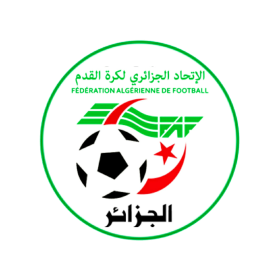 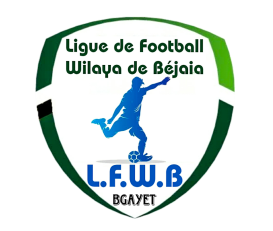 Ligue de Football de la Wilaya de BéjaiaRésultats et Classement Championnat des JeunesGroupe « 01 » Fédération Algérienne de FootballLigue de Football de la Wilaya de BéjaiaRésultats et Classement Championnat des JeunesGroupe « 02 » Fédération Algérienne de FootballLigue de Football de la Wilaya de BéjaiaRésultats et Classement Championnat des JeunesGroupe « 03 » Fédération Algérienne de FootballLigue de Football de la Wilaya de BéjaiaRésultats et Classement Championnat des JeunesGroupe « A » Fédération Algérienne de FootballLigue de Football de la Wilaya de BéjaiaRésultats et Classement Championnat des JeunesGroupe « B » Fédération Algérienne de FootballLigue de Football de la Wilaya de BéjaiaRésultats et Classement Championnat des JeunesGroupe « C » COMMISSIONS TRAVAUX 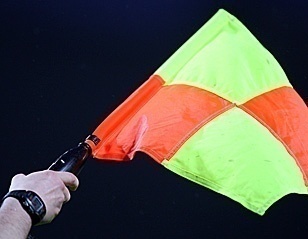 Causeries hebdomadaires.Désignation des arbitres pour les rencontres du vendredi 12, samedi 13 Janvier 2024 (Honneur, Pré-honneur et jeunes).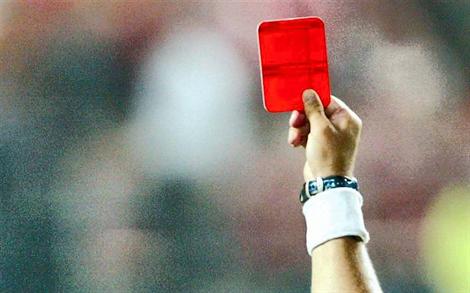 Etude de 16 affaires disciplinaires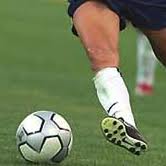 Homologation des résultats de la 08° journée « Honneur » séniors.Classement « Honneur» séniors.Homologation des résultats de la 08° journée « Pré-Honneur » séniors.Classement « Pré-Honneur» séniors.Programmation de la 10 journée Honneur.Programmation de la 10° journée Pré-Honneur. Programmation catégorie jeunes :(U15-U17-U19)07° journée Groupe  « 1 » et « 3 ».09° journée Groupe  « 2 ». (U15-U17)09° journée Groupe  « A ».08° journée Groupe  « B ».09° journée Groupe  « C ».Stage de formation FAF1 : Groupe « 1 » du dimanche 07 au Jeudi 11 Janvier 2024 au  niveau du salon d’Honneur du stade OPOW de Bejaia.N°CLUBDIVISIONAMENDE CJDAMENDE  DOC1CRB AOKASHONNEUR1 500,002ARB BARBACHA1 500,003WRB OUZELLAGUENPRE-HONNEUR1 500,004NRB SMAOUN1 500,00N°CLUBDIVISIONAMENDE CJDPVDELAI DE PAYEMENT 2CRB AOKASHONNEUR6 500,00N° 0817 Janvier 20243JS I. OUAZZOUGHONNEUR1 500,00N° 0817 Janvier 20244ARB BARBACHAHONNEUR5 000,00N° 0817 Janvier 20245US SOUMMAMHONNEUR5 000,00N° 0817 Janvier 20246JS BEJAIAPRE-HONNEUR10 000,00N° 0817 Janvier 20247AS AIT SMAILPRE-HONNEUR1 500,00N° 0817 Janvier 20248ES SMAOUNPRE-HONNEUR1 000,00N° 0817 Janvier 20249JST ADEKARPRE-HONNEUR20 000,00N° 0817 Janvier 20241O M’CISNAHONNEUR5 000,00N° 1001 Février 20242AS OUED GHIRHONNEUR5 000,00N° 1001 Février 20243JS I. OUAZZOUGHONNEUR12 000,00N° 1001 Février 20244CS P. CIVILEPRE-HONNEUR5 000,00N° 1001 Février 20245AS AIT SMAILPRE-HONNEUR5 000,00N° 1001 Février 20246ES SMAOUNPRE-HONNEUR6 500,00N° 1001 Février 20247IRB BOUHAMRAPRE-HONNEUR5 000,00N° 1001 Février 20248NRB SMAOUNPRE-HONNEUR5 000,00N° 1001 Février 20249ES TIMEZRITJEUNES3 500,00N° 1001 Février 202410CRB AIT R’ZINEJEUNES1 500,00N° 1001 Février 202411UST BEJAIAJEUNES7 000,00N° 1001 Février 202412RC IGHIL ALIJEUNES1 000,00N° 1001 Février 202413AJT BEJAIAJEUNES1 000,00N° 1001 Février 202414AS  BOUHAMZAJEUNES5 000,00N° 1001 Février 20241CRB AOKASHONNEUR1 500,00N° 1107 Février 20242ARB BARBACHAHONNEUR1 500,00N° 1107 Février 20243WRB OUZELLAGUENPRE-HONNEUR1 500,00N° 1107 Février 20244NRB SMAOUNPRE-HONNEUR1 500,00N° 1107 Février 2024Type  ClubNom et prénomLicenceSanctionMotif SanctionAmendeArticlejoueurASOGSAOU          NADJIM22W06J0137AvertissementCAS--joueurASOGAGGOUN   RAMZI22W06J0386Avertissement CAS--joueurASOGMERSEL     AHCENE22W06J0973AvertissementJD--joueurARBBKITOUNE  IDIR22W06J1046AvertissementJD--joueurARBBBOUNECER   MEROUANE22W06J0588AvertissementCAS--Type  ClubNom et prénomLicenceSanctionMotif SanctionAmendeArticlejoueurJSMKEKOUCHE   ADEL22W06J0349AvertissementJD--joueurUSSTIGHIDET   REDA22W06J0488Avertissement   JD--joueurUSSIFOURAH   DJAMEL22W06J0602AvertissementJD--Type  ClubNom et prénomLicenceSanctionMotif SanctionAmendeArticleJoueurRCSMEDKOUR        SALIM22W06J0273AvertissementCAS--JoueurRCSBENSLIMANE  NADIR22W06J0184Avertissement JD--JoueurRCSSOUAGUI        DALINE22W06J0186AvertissementCAS--JoueurJSBAMESLEM   MASSINISSA22W06J1139AvertissementCAS--JoueurJSBADJOUAD        SYPHAX22W06J0278AvertissementJD--JoueurJSBAMAHIOUT   ISLAM22W06J0194AvertissementCAS--Type  ClubNom et prénomLicenceSanctionMotif SanctionAmendeArticleJoueurCRBARABHI  MOUNIR22W06J0331AvertissementCAS--JoueurCRMTALBI  MOHAMED22W06J0716Avertissement CAS--Type  ClubNom et prénomLicenceSanctionMotif SanctionAmendeArticleJoueurOCATAHANOUT   LYES22W06J1437AvertissementCAS--JoueurNRBSDJENADI   MAHDI22W06J1072Avertissement CAS--Type  ClubNom et prénomLicenceSanctionMotif SanctionAmendeArticlejoueurIRBBHOUMAZIZ  IMAD22W06J0756AvertissementJD--joueurJSBGUEDJALI  RAYANE22W06J1134AvertissementJD--Type  ClubNom et prénomLicenceSanctionMotif SanctionAmendeArticlejoueurESSBENHAMMA EL YEMENE22W06J0347EXPULSION(01) match ferme de suspension pour Cumul-	103joueurESSBRIKH  HICHAM22W06J0337Avertissement JD--joueurJSTAHALDJOUM  NAZIM22W06J0846AvertissementCAS--joueurJSTASAIDI  HOCINE22W06J0913AvertissementJD--Type  ClubNom et prénomLicenceSanctionMotif SanctionAmendeArticlejoueurOSTSAADI   ADAM22W06J1025AvertissementCAS--joueurOFHAMADOUCHE   MOHAMED22W06J1002Avertissement             CAS--joueurOFSOUALMI   AKKACHE22W06J1104AvertissementCAS-		-joueurOFBELGHERBI   LOUNES22W06J1102AvertissementCAS-		-joueurOFBENMANSOUR   TARIK22W06J1098AvertissementCAS-		-Type  ClubNom et prénomLicenceSanctionMotif SanctionAmendeArticlejoueurASASIDIR         JUBA22W06J1772AvertissementCAS--joueurASASMEDJOUDJ     ADEM22W06J3365AvertissementCAS--joueurNCBAROUN         AMER22W06J1492AvertissementCAS--joueurNCBALLAM      RAMZI22W06J3481AvertissementCAS--joueurNCBBEDJOU   ZAID22W06J1464AvertissementJD--Type  ClubNom et prénomLicenceSanctionMotif SanctionAmendeArticlejoueurRCSBOULILA  LYES22W06J1496AvertissementJD--Mr :  DJAIL ISLAM  lic  N° 22W06J3055 «  WRBO » : Avertissement non comptabilisé + 1.500 DA d’Amende pour contestation de décision (Circulaire N°002 de la FAF du 09/11/2023)Mr :  DJAIL ISLAM  lic  N° 22W06J3055 «  WRBO » : Avertissement non comptabilisé + 1.500 DA d’Amende pour contestation de décision (Circulaire N°002 de la FAF du 09/11/2023)Mr :  DJAIL ISLAM  lic  N° 22W06J3055 «  WRBO » : Avertissement non comptabilisé + 1.500 DA d’Amende pour contestation de décision (Circulaire N°002 de la FAF du 09/11/2023)Mr :  DJAIL ISLAM  lic  N° 22W06J3055 «  WRBO » : Avertissement non comptabilisé + 1.500 DA d’Amende pour contestation de décision (Circulaire N°002 de la FAF du 09/11/2023)Mr :  DJAIL ISLAM  lic  N° 22W06J3055 «  WRBO » : Avertissement non comptabilisé + 1.500 DA d’Amende pour contestation de décision (Circulaire N°002 de la FAF du 09/11/2023)Mr :  DJAIL ISLAM  lic  N° 22W06J3055 «  WRBO » : Avertissement non comptabilisé + 1.500 DA d’Amende pour contestation de décision (Circulaire N°002 de la FAF du 09/11/2023)Mr :  DJAIL ISLAM  lic  N° 22W06J3055 «  WRBO » : Avertissement non comptabilisé + 1.500 DA d’Amende pour contestation de décision (Circulaire N°002 de la FAF du 09/11/2023)Mr :  DJAIL ISLAM  lic  N° 22W06J3055 «  WRBO » : Avertissement non comptabilisé + 1.500 DA d’Amende pour contestation de décision (Circulaire N°002 de la FAF du 09/11/2023)Type  ClubNom et prénomLicenceSanctionMotif SanctionAmendeArticlejoueurIRBBHSOUDA  ISLEM22W06J1161AvertissementCAS--joueurIRBBHMEKLA   LOUNES22W06J3668AvertissementAJ--Type  ClubNom et prénomLicenceSanctionMotif SanctionAmendeArticlejoueurOCAHAMIDI   ANIS22W06J1955AvertissementAJ--joueurESSBRIKH   YACINE22W06J0458AvertissementAJ--Type  ClubNom et prénomLicenceSanctionMotif SanctionAmendeArticlejoueurCRBATAIRI  AIMAD22W06J0929EXPULSION(02) matchs fermes de suspension pour insultes envers adversaire1.500DA	97joueurCRBADOUADI  HACEN22W06J1357AvertissementCAS--joueurCSPCYOUSFI     AB/RAHIM22W06J3437AvertissementCAS--joueurCSPCBOUCHELKIA  FAHIM22W06J4217AvertissementAJ--Type  ClubNom et prénomLicenceSanctionMotif SanctionAmendeArticlejoueurOFIZEM   SAMY22W06J2481AvertissementCAS--joueurOFBENHADDAD   HOUSSAM22W06J3773AvertissementCAS--Type  ClubNom et prénomLicenceSanctionMotif SanctionAmendeArticlejoueurNRBSBOUHAMDANI  EL GHANI22W06J1506EXPULSION(02) matchs  fermes de suspension pour voie de faits envers adversaire1.500DA98joueurARBBBOUHADOU  SMAIL ABDELLAH22W06J1783EXPULSION(02) matchs  fermes de suspension pour voie de faits envers adversaire1.500DA98Désignation des sanctionsSeniorsSeniors JeunesTotalDésignation des sanctionsHon.P-Hon. JeunesTotalNombre d’affaires04050716Avertissements16121644Contestations décisions----Expulsions joueurs-010304Expulsions dirigeants----Conduite incorrect----Mauvaise organisation----StadesRencontresRencontresHorairesBARBACHAARB Barbacha JS Melbou14 H 30BENAL. PRINCIPALUS Soummam NC Bejaia14 H 30SEDDOUKRC SeddoukUS Beni Mansour 14 H 30StadesRencontresRencontresHorairesAMIZOURJSB AmizourAS Oued Ghir14 H 30OUED GHIRCR MellalaO M’Cisna15 H 00BENAL. PRINCIPALJS I. OuazzougCRB Aokas15 H 00StadesRencontresRencontresHorairesAKFADOUOC AkfadouJST Adekar 15 H 00AIT SMAILAS Ait SmailCS P. Civile 14 H 30SMAOUNNRB Smaoun IRB Bouhamza14 H 30FARAOUNO FeraounWRB Ouzellageun14 H 30BEJAIA NACERIAJS Bejaia OS Tazmalt14 H 30EXEMPTES SmaounES SmaounES SmaounStades		Rencontres		RencontresU19U17U15BEJAIA NACERIACS P. Civile JS Bejaia 09 H 0011 H 00/BENAL. PRINCIPALUS SoummamJS I. Ouazzoug//11 H 00Stades		Rencontres		RencontresU19U17U15BEJAIA NACERIACS P. Civile JS Bejaia //15 H 00BEJAIA ANNEXEUS Soummam JS I. Ouazzoug13 H 0015 H 00/AOKASCRB AokasAS Ait Smail10 H 3012 H 3014 H 00----------------------------NC BejaiaAS S.E.TenineJoués le 06/01/2024Joués le 06/01/2024Joués le 06/01/2024Stades		Rencontres		RencontresU19U17U15MELBOUJS MelbouNC Bejaia10 H 3012 H 3014 H 00Stades		Rencontres		RencontresU19U17U15AMIZOURJSB AmizourJSA Amizour09 H 0011 H 00/Stades		Rencontres		RencontresU19U17U15AMIZOURJSB AmizourJSA Amizour//13 H 00OUED GHIRAS Oued Ghir NRB Smaoun 09 H 3011 H 3013 H 00FERAOUNO FeraounARB Barbacha10 H 3012 H 0014 H 00AKFADOUOC AkfadouJST Adekar10 H 3012 H 0014 H 00SMAOUNES SmaounCR Mellala10 H 3012 H 0014 H 00Stades		Rencontres		RencontresU19U17U15TAZMALT HOCINIOS TazmaltRC Seddouk09 H 0011 H 00/Stades		Rencontres		RencontresU19U17U15TAZMALT OS TazmaltRC Seddouk//15 H 00TIMEZRITES TimezritIRB Bouhamza10 H 3012 H 3014 H 00AIT R’ZINECRB Ait R’ZineRC Ighil Ali /11 H 0013 H 00BENI MAOUCHEES Beni MaoucheWRB Ouzellaguen10 H 3012 H 3014 H 00M’CISNAO M’CisnaUS Beni Mansour 10 H 3012 H 3014 H 00Stades		Rencontres		RencontresU17U15BEJAIA ANNEXEAS TaassastASTW Bejaia14 H 3016 H 00AOKASJSC AokasAWFS Bejaia14 H 3016 H 00MELBOUES MelbouASC Bejaia10 H 0011 H 30TICHYJS DjouaJS Tamridjet14 H 3016 H 00EXEMPTAJT BejaiaAJT BejaiaAJT BejaiaAJT BejaiaStades		Rencontres		RencontresU17U15OUED GHIREF IbourassenAEF Sahel10 H 0011 H 30OUED GHIRWA Tala HamzaUST Bejaia14 H 3016 H 00--------------------------BC El KseurMC BejaiaJoués le 05/01/2024Joués le 05/01/2024-------------------------CR BejaiaUS KendiraJoués le 06/01/2024Joués le 06/01/2024GC BejaouiGouraya BejaiaREPORTEESREPORTEESStades		Rencontres		RencontresU17U15AKFADOUO TibaneOS Tinebdar10 H 0011 H 30SIDI AICHEl Flaye ACSEC AdekarREPORTEESREPORTEESM’CISNAO BiziouJS Ichelladhen10 H 0011 H 30Stades		Rencontres		RencontresU17U15BOUDJELLILCS BoudjellilAS Bouhamza10 H 3012 H 00SEDDOUKRSC AkhenakJS Chemini13 H 0014 H 30TERRAIN 1HORAIRETERRAIN 2HORAIRECRBA / JIO10 H 00BC / ASAB10 H 00ASK / ACMB11 H 00WAT / ASOG11 H 00TERRAIN 1HORAIRETERRAIN 2HORAIREAEFS / ESI10 H 00JSMB / AJTB10 H 00CRM / BFC11 H 00AJTO / CRB11 H 00TERRAIN 1HORAIRETERRAIN 2HORAIREJST / AJSTB10 H 00CSPC / JSB10 H 00EMB / ESIO11 H 00ASIO / USMO11 H 00TERRAIN 1HORAIRETERRAIN 2HORAIREFCA / ESAF10 H 00JSA / ACA10 H 00JSAA / MCT11 H 00ESS / OF11 H 00TERRAIN 1HORAIRETERRAIN 2HORAIREBCEK / FCB10 H 00MOB / NRB10 H 00ASCB / EFI11 H 00ESB / ASTWB11 H 00TERRAIN 1HORAIRETERRAIN 2HORAIREJSCA / USSA10 H 00AWFSB / ASSET10 H 00RCIO / EB11 H 00ESAM / JSD11 H 00TERRAIN 1HORAIRETERRAIN 2HORAIREJSC / EFACS10 H 00OST / CASA10 H 00OT / ARBB11 H 00ASFSA / OCA11 H 00TERRAIN 1HORAIRETERRAIN 2HORAIREASAS / JST10 H 00OK / JSM10 H 00UST / ASL11 H 00OMD / NBT11 H 00EXEMPTES MelbouTERRAIN 1HORAIRETERRAIN 2HORAIREESBM / ESST10 H 00JSTA / NRBS10 H 00ECA / CSSA11 H 00ABCFI / OMC11 H 00TERRAIN 1HORAIRETERRAIN 2HORAIREOA / IRBBH10 H 00RCIA / SRBT10 H 00OCT / FET11 H 00JSI / ACAM11 H 00CSPT/ESA12 H 00TERRAIN 1HORAIRETERRAIN 2HORAIREEFS / OST10 H 00JSA / ASECA10 H 00RCS / ASB11 H 00ASN / OB11 H 00ACB/USBM12 H 00RENCONTRES09° JOURNEESENIORSNCB / JSIO01 – 01JSM / USS01 – 00RCS / JSBA02 – 00CRBA / CRM04 – 00 OMC / USBM 01 – 00ASOG / ARBB01 – 00CLAS.CLUBSPTSJGNPBPBCDIF.Obs.01RC SEDDOUK21090603001505+1002ARB BARBACHA18090503011704+1303AS OUED GHIR17090502021510+0504JS MELBOU15090403021407+07--O M’CISNA15090403020807+0106US BENI MANSOUR13090304021508+07--CRB AOKAS13090401041111+0008NC BEJAIA09090203041010+0009JSB AMIZOUR08090105030610-04--JS I. OUAZZOUG08090105030917-0811US SOUMMAM04090101070517-12--CR MELLALA04090101070423-19RENCONTRES09° JOURNEESENIORSIRBBH / JSB03 – 00ESS / JSTA 02 – 00WRBO / ASAS06 – 00OCA / NRBS00 – 00OST / OF00 – 00CS P. CIVILEEXEMPTCLAS.CLUBSPTSJGNPBPBCDIF.Obs.01NRB SMAOUN18080503001404+1002OC AKFADOU15080403011305+08--WRB OUZELLAGUEN15080403011508+0704IRB BOUHAMZA14080402021906+13--OS TAZMALT14080305000904+0506JST ADEKAR13090401041214-0207O FERAOUN12080303021111+0008ES SMAOUN08090202050714-0709CS P. CIVILE07080201050916-0710AS AIT SMAIL04080101060822-1411JS BEJAIA03080100070417-1303ème Journée03ème JournéeU19U17U15US Soummam CS P. Civile NPNP/04ème Journée04ème JournéeU19U17U15AS Ait SmailUS Soummam 03 – 0101 – 0202 – 01JS BéjaiaJS Melbou 00 – 05 03 – 06 00 – 05AS S.E.Tenine JS I.  Ouazzoug02 – 0104 – 0100 – 00CRB AokasNC Béjaia 02 – 0203 – 0200 – 01EXEMPTCS P. CivileCS P. CivileCS P. CivileCS P. Civile05ème Journée05ème JournéeU19U17U15NC BéjaiaCS P. Civile 02 – 0007 – 0002 – 00US Soummam AS S.E.Tenine01 – 0002 – 0000 – 01CRB AokasJS Béjaia 03 – 0109 – 0201 – 01JS I.  OuazzougJS Melbou 00 – 0500 – 0701 – 03EXEMPTAS Ait SmailAS Ait SmailAS Ait SmailAS Ait Smail06ème Journée06ème JournéeU19U17U15JS BéjaiaJS I.  Ouazzoug04 – 0202 – 0602 – 03CS P. Civile CRB Aokas00 – 0200 – 0900 – 02JS MelbouUS SoummamNPNPNPAS Ait Smail NC Béjaia03 – 0403 – 0100 – 01EXEMPTAS S.E.TenineAS S.E.TenineAS S.E.TenineAS S.E.Tenine05ème Journée05ème JournéeU19U17U15AS Oued Ghir CR Mellala05 – 0103 – 0003 – 01JSB Amizour ES Smaoun12 – 0013 – 0011 – 00NRB Smaoun JST Adekar00 – 0200 – 0202 – 01ARB BarbachaJSA Amizour01 – 0103 – 0502 – 00O Feraoun OC Akfadou 04 – 0002 – 0200 – 0206ème Journée06ème JournéeU19U17U15JSA AmizourNRB Smaoun02 – 0102 – 0102 – 01CR MellalaO Feraoun01 – 0001 – 0201 – 03OC AkfadouJSB Amizour 01 – 0200 – 0102 – 00ES Smaoun ARB Barbacha01 – 0200 – 0800 – 08JST Adekar AS Oued Ghir00 – 0003 – 0105 – 0007ème Journée07ème JournéeU19U17U15OC AkfadouES Smaoun04 – 0206 – 0006 – 00JSB Amizour CR Mellala03 – 0103 – 0002 – 00O Feraoun JST AdekarNP01 – 00NPAS Oued Ghir JSA AmizourNP02 – 0001 – 01NRB Smaoun ARB Barbacha03 – 0205 – 0001 – 0201ère Journée01ère JournéeU19U17U15RC Ighil AliIRB Bouhamza/NPNP03ème Journée03ème JournéeU19U17U15OS TazmaltES B. Maouche //NPCRB Ait R’Zine WRB OuzellaguenNP//US B. MansourRC Ighil Ali----------NJ/04ème Journée04ème JournéeU19U17U15WRB OuzellaguenUS B. Mansour02 – 0508 – 0005 – 00ES Timezrit CRB Ait R’Zine01 – 0302 – 0303 – 02RC Ighil Ali RC Seddouk ----------(00-03) P00 – 02IRB Bouhamza OS Tazmalt01 – 0301 – 0103 – 02ES B. MaoucheO M’Cisna 02 – 0000 – 0202 – 0205ème Journée05ème JournéeU19U17U15O M’Cisna IRB Bouhamza01 – 0103 – 0301 – 01ES Timezrit WRB Ouzellaguen (00-03) P(00-03) P00 – 01OS TazmaltRC Ighil Ali----------02 – 0102 – 00CRB Ait R’ZineES B. Maouche 02 – 0200 – 0101 – 02RC SeddoukUS B. MansourNPNPNP06ème Journée06ème JournéeU19U17U15ES B. MaoucheES Timezrit 06 – 0001 – 01US B. MansourOS TazmaltNPNPNPRC Ighil AliO M’Cisna----------NPNPIRB Bouhamza CRB Ait R’Zine 01 – 0103 – 0004 – 01WRB Ouzellaguen RC Seddouk01 – 0200 – 0301 – 0104ème Journée04ème JournéeU17U15AS Taassast JSC AokasNJNJJS Djoua ES Melbou01 – 0403 – 01AJT BéjaiaASTW BéjaiaNJNJJS Tamridjet AWFS Béjaia01 – 0500 – 02EXEMPTASC BéjaiaASC BéjaiaASC Béjaia05ème Journée05ème JournéeU17U15JSC Aokas JS Djoua01 – 0008 – 01AS TaassastAJT Béjaia 03 – 0200 – 04AWFS BéjaiaASTW Béjaia00 – 0104 – 00ASC BéjaiaJS Tamridjet03 – 0001 – 00EXEMPTES MelbouES MelbouES Melbou06ème Journée06ème JournéeU17U15ASTW BéjaiaASC Béjaia 03 – 0300 – 03JS Djoua AS Taassast00 – 0001 – 00AJT BéjaiaAWFS Béjaia 05 – 06(00-03) PJS Tamridjet ES Melbou 01 – 0203 – 03EXEMPTJSC AokasJSC AokasJSC Aokas07ème Journée07ème JournéeU17U15JSC Aokas JS Tamridjet02 – 0005 – 00JS Djoua AJT Béjaia01 – 0201 – 03ES Melbou ASTW Béjaia06 – 0002 – 01ASC Béjaia AWFS Béjaia06 – 0201 – 00EXEMPTAS TaassastAS TaassastAS Taassast08ème Journée08ème JournéeU17U15ASTW BéjaiaJSC Aokas00 – 0301 – 02AWFS Béjaia ES Melbou00 – 0609 – 00ASC Béjaia AJT Béjaia NPNPJS Tamridjet AS TaassastNPNPEXEMPTJS DjouaJS DjouaJS Djoua05ème Journée05ème JournéeU17U15MC Béjaia Gouraya Béjaia02 – 0201 – 01GC Bejaoui BC El Kseur00 – 1001 – 02AEF SahelWA Tala Hamza03 – 0101 – 03US KendiraUST Béjaia00 – 0600 – 07EF Ibourassen CR Béjaia01 – 0002 – 0206ème Journée06ème JournéeU17U15CR BéjaiaGC Bejaoui08 – 0009 – 00BC El Kseur AEF Sahel02 – 0100 – 02UST BéjaiaMC Béjaia00 – 0201 – 01WA Tala Hamza US Kendira07 – 0204 – 00Gouraya BéjaiaEF Ibourassen00 – 0401 – 0207ème Journée07ème JournéeU17U15MC Béjaia WA Tala Hamza 04 – 0102 – 01GC Bejaoui EF Ibourassen(00-03) P(00-03) PUST BéjaiaGouraya Béjaia00 – 0103 – 01US Kendira BC El Kseur02 – 0601 – 04AEF SahelCR Béjaia00 – 0201 – 0105ème Journée05ème JournéeU17U15CS Boudjellil JS Chemini00 – 0300 – 03O Biziou RSC Akhenak03 – 0103 – 02AS Bouhamza EC Adekar(00-03) P02 – 00OS Tinebdar JS Ichelladhen01 – 0303 – 00O TibaneEl Flaye ACS03 – 0102 – 0306ème Journée06ème JournéeU17U15JS IchelladhenAS Bouhamza02 – 0100 – 01JS Chemini O Tibane01 – 0103 – 02El Flaye ACSO Biziou 01 – 0104 – 03RSC AkhenakOS Tinebdar02 – 0103 – 02EC Adekar CS Boudjellil03 – 0300 – 0007ème Journée07ème JournéeU17U15O Biziou JS Chemini 02 – 0600 – 03O TibaneEC Adekar01 – 0000 – 02CS Boudjellil JS IchelladhenNPNPAS Bouhamza OS Tinebdar 00 – 0302 – 00El Flaye ACSRSC Akhenak02 – 0001 – 01